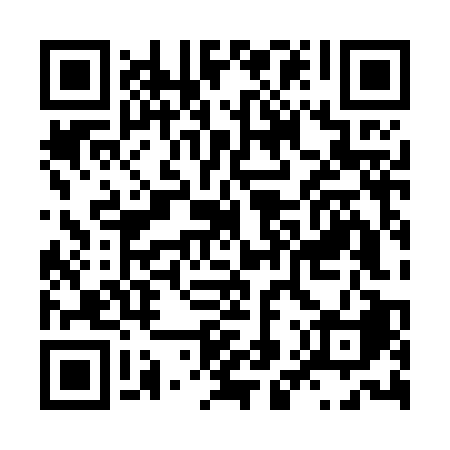 Ramadan times for Aramengo, ItalyMon 11 Mar 2024 - Wed 10 Apr 2024High Latitude Method: Angle Based RulePrayer Calculation Method: Muslim World LeagueAsar Calculation Method: HanafiPrayer times provided by https://www.salahtimes.comDateDayFajrSuhurSunriseDhuhrAsrIftarMaghribIsha11Mon5:095:096:4712:384:406:296:298:0112Tue5:075:076:4512:384:416:316:318:0313Wed5:065:066:4412:374:426:326:328:0414Thu5:045:046:4212:374:436:336:338:0615Fri5:025:026:4012:374:446:346:348:0716Sat5:005:006:3812:364:456:366:368:0817Sun4:584:586:3612:364:466:376:378:1018Mon4:564:566:3412:364:476:386:388:1119Tue4:544:546:3212:364:486:406:408:1320Wed4:514:516:3112:354:496:416:418:1421Thu4:494:496:2912:354:506:426:428:1622Fri4:474:476:2712:354:516:446:448:1723Sat4:454:456:2512:344:526:456:458:1924Sun4:434:436:2312:344:536:466:468:2025Mon4:414:416:2112:344:546:476:478:2226Tue4:394:396:1912:344:556:496:498:2327Wed4:374:376:1712:334:566:506:508:2528Thu4:354:356:1512:334:576:516:518:2629Fri4:324:326:1412:334:586:526:528:2830Sat4:304:306:1212:324:596:546:548:2931Sun5:285:287:101:326:007:557:559:311Mon5:265:267:081:326:017:567:569:322Tue5:245:247:061:316:027:587:589:343Wed5:225:227:041:316:037:597:599:354Thu5:195:197:021:316:048:008:009:375Fri5:175:177:011:316:048:018:019:396Sat5:155:156:591:306:058:038:039:407Sun5:135:136:571:306:068:048:049:428Mon5:105:106:551:306:078:058:059:449Tue5:085:086:531:296:088:068:069:4510Wed5:065:066:511:296:098:088:089:47